Welcome to Shear Finesse Hairstyling AcademyYou have made an excellent decision to explore an exciting and rewarding career in the beauty industry. Choosing a career is a very important step in your life and we appreciate your decision to begin with our institution. We at Shear Finesse Hairstyling Academy are dedicated to providing you the most innovative education and professional training for success.  The school is grateful for this opportunity and look forward to assisting you on your exciting career path.  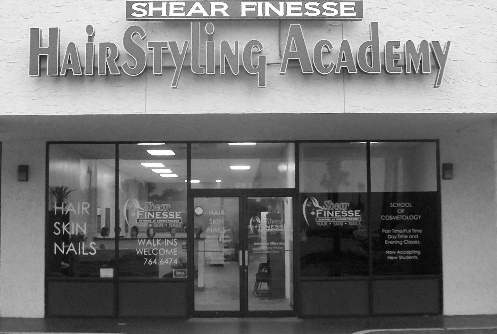 Shear Finesse Hairstyling Academy, IncTABLE OF CONTENTSGeneral Information   Mission Statement---------------------------------------------------------------------------------------------------------------------------------------5   School Philosophy---------------------------------------------------------------------------------------------------------------------------------------5   Licensure and Accreditation----------------------------------------------------------------------------------------------------------------------------5      Facility-----------------------------------------------------------------------------------------------------------------------------------------------------5    General Statement of Policies--------------------------------------------------------------------------------------------------------------------------6Admissions     Equal Access/Equal Opportunity ----------------------------------------------------------------------------------------------------------------------6   Admissions Procedures----------------------------------------------------------------------------------------------------------------------------------6   Admissions Requirements------------------------------------------------------------------------------------------------------------------------------6   Credit for Previous Training-------------------------------------------------------------------------------------------------------------------------6-7   Out of State Training------------------------------------------------------------------------------------------------------------------------------------7   Re-entry---------------------------------------------------------------------------------------------------------------------------------------------------7   Transcripts------------------------------------------------------------------------------------------------------------------------------------------------7 Financial Assistance--------------------   Federal Student Aid--------------------------------------------------------------------------------------------------------------------------------------7   Veterans Training----------------------------------------------------------------------------------------------------------------------------------------7   Private Loans-------------------------------------------------------------------------------------------------------------------------------------------7-8   Institutional Payment Plans-----------------------------------------------------------------------------------------------------------------------------8   Student Services   Advising---------------------------------------------------------------------------------------------------------------------------------------------------8   Services for Students with Disabilities----------------------------------------------------------------------------------------------------------------8   Career Services-------------------------------------------------------------------------------------------------------------------------------------------8   Guest Lecturers-------------------------------------------------------------------------------------------------------------------------------------------8    Grievance Policy-----------------------------------------------------------------------------------------------------------------------------------------9   Privacy Policy--------------------------------------------------------------------------------------------------------------------------------------------9Student Conduct   Discrimination, Harassment, Bullying & Offensive Behavior---------------------------------------------------------------------------------9-10  Drug Free School and Work Place Policy-----------------------------------------------------------------------------------------------------------10  Convictions of Possession or Sale of Illegal Drugs and Federal Student Aid------------------------------------------------------------------10  Disciplinary Actions------------------------------------------------------------------------------------------------------------------------------------11  Photographs & Recordings-----------------------------------------------------------------------------------------------------------------------------12    Appeals of Disciplinary Actions Policy--------------------------------------------------------------------------------------------------------------12Academics  Clock Hour Credit---------------------------------------------------------------------------------------------------------------------------------------12  Grading System------------------------------------------------------------------------------------------------------------------------------------------12  Student Classification-------------------------------------------------------------------------------------------------------------------------------12-13  Testing Policy--------------------------------------------------------------------------------------------------------------------------------------------13  Make-Up Work------------------------------------------------------------------------------------------------------------------------------------------13   Tutorial Services-----------------------------------------------------------------------------------------------------------------------------------------14  Graduation Requirements------------------------------------------------------------------------------------------------------------------------------14  State Licensure Requirements---------------------------------------------------------------------------------------------------------------------14-15   Career Choices-------------------------------------------------------------------------------------------------------------------------------------------15  Occupational Demands-----------------------------------------------------------------------------------------------------------------------------15-16    Satisfactory Academic Progress Policy----------------------------------------------------------------------------------------------------------16-18 Attendance Policy  14-Day Absence Policy-----------------------------------------------------------------------------------------------------------------------------18-19  Leave of Absence---------------------------------------------------------------------------------------------------------------------------------------19  Tardiness Guidelines-----------------------------------------------------------------------------------------------------------------------------------19  Make-Up Hours-----------------------------------------------------------------------------------------------------------------------------------------19    Tuition   Tuition Policy-------------------------------------------------------------------------------------------------------------------------------------------20   Tuition and Fees----------------------------------------------------------------------------------------------------------------------------------------20   Uniforms-------------------------------------------------------------------------------------------------------------------------------------------------20   Text Books and Tool Kits-----------------------------------------------------------------------------------------------------------------------------21   Overtime Tuition Policy-------------------------------------------------------------------------------------------------------------------------------21TABLE OF CONTENTSRefund Policy-Notice of Cancellation   Official Refund Policy----------------------------------------------------------------------------------------------------------------------------21-22   Unofficial Withdrawal Policy--------------------------------------------------------------------------------------------------------------------22-23	Programs   Cosmetology--------------------------------------------------------------------------------------------------------------------------------------------24   Cosmetology General Program Description--------------------------------------------------------------------------------------------------------24   Cosmetology Program Outline-----------------------------------------------------------------------------------------------------------------------24   Barbering------------------------------------------------------------------------------------------------------------------------------------------------25   Barbering General Program Description------------------------------------------------------------------------------------------------------------25   Barbering Program Outline---------------------------------------------------------------------------------------------------------------------------25   Restricted Barbering-----------------------------------------------------------------------------------------------------------------------------------26   Restricted Barbering General Program Description-----------------------------------------------------------------------------------------------26   Restricted Barbering Outline-------------------------------------------------------------------------------------------------------------------------26Course Descriptions    Cosmetology----------------------------------------------------------------------------------------------------------------------------------------26-32   Barbering--------------------------------------------------------------------------------------------------------------------------------------------32-37   Restricted Barbering-------------------------------------------------------------------------------------------------------------------------------37-41Class Schedules and School Holidays   Program Hours and Class Schedules-----------------------------------------------------------------------------------------------------------------41   Program Start Dates------------------------------------------------------------------------------------------------------------------------------------41   Holidays and School Closings------------------------------------------------------------------------------------------------------------------------42Administration and Staff    School Officials-----------------------------------------------------------------------------------------------------------------------------------------42   Admission and Registration---------------------------------------------------------------------------------------------------------------------------42   Financial Aid--------------------------------------------------------------------------------------------------------------------------------------------42            Instructors-----------------------------------------------------------------------------------------------------------------------------------------------42Board of Directors    Executive Officers--------------------------------------------------------------------------------------------------------------------------------------42Addendums   Veteran Policies							         43  Consumer Disclosures							         44All Addendums become a part of this catalogGeneral InformationMission StatementThe mission of Shear Finesse Hairstyling Academy is to provide quality training and education to students who have the ability to benefit from the programs. We promote an environment of learning and personalized training needed for licensure and success in the work place including business skills, customer service, retailing, and communication. The school recognizes a need to foster the students’ specific talents and career goals by building positive relationships with the faculty, staff and other industry related professionals to promote career success.School PhilosophyShear Finesse Hairstyling Academy aims to: To provide the students with the necessary education and training to meet the competencies for examination required by the Florida State Board of Cosmetology and Barbering. Equip students with a variety of skills to begin a career in the Cosmetology, Barbering or related industry, including business skills, customer service, retailing, communications, and entrepreneurship. Licensure and Accreditation Shear Finesse Hairstyling Academy is licensed by the Commission for Independent Education, Florida Department of Education (#3981).  Additional information regarding this institution may be obtained contacting the Commission of Independent Education at the following information:Commission for Independent Education325 W. Gaines Street, Ste 1414 Tallahassee, Florida, 32399-0400  Toll Free (888) 224-6684Shear Finessed Hairstyling Academy is accredited by The National Accrediting Commission of Career Arts & Sciences (NACCAS), which is recognized by the U.S. Department of Education as a national accrediting agency for postsecondary schools and programs.  All programs offered by Shear Finesse Hairstyling Academy are fully accredited by NACCAS. Information concerning the current accreditation status of the campus can be found at: www.naccas.org NACCAS may be contacted at:NACCAS 3015 Colvin St.
Alexandria, VA 22314Phone: (703) 600-7600   Fax:  (703) 379-2200All programs offered by Shear Finesse Hairstyling Academy are approved for training of eligible Veteran students by the Florida Department of Veterans Affairs, Bureau of State Approving for Veterans Training. FacilityShear Finesse Hairstyling Academy is housed in a modern 2311 square feet facility located in the Gateway Town Center. It is located on Interstate 95 with a traffic count of approximately 118,500 cars per day.  There are 75,000 families that live within a 5 mile radius of the Center. The facility is located in an area that is conducive for the type of environment that we wish to provide for our students. There is 55 acres of well lighted parking available.  The Jacksonville Sherriff’s Office has a sub-station located in the center. Additionally, the city’s Transportation Authority has the second largest bus transfer site located within the Town Center. The school consists of a reception area, two offices, admission /enrollment and finance, spacious class room, break room and a large clinic floor equipped with modern equipment and storage. General Statement of PoliciesThe school reserves the right to make changes in school policy, procedures, curriculum content, or structure as deemed necessary to maintain compliance with regulatory requirements, and/or to ensure compliance with current standards and practices in the professions for which training is provided. Students will be notified of any changes in school policy prior to effective date of change.  Admissions  Equal Access/Equal Opportunity Shear Finesse Hairstyling Academy admit students of any race, without regard to age, handicap, creed, sex, national or ethnic origin, to all rights, privileges, programs, and activities generally given to our students. It is understood, that each physically handicapped or disabled applicant will be evaluated on an individual basis. This is to ensure reasonable probability of employment in the field for which the student has been trained. Please see Services for Students with Disabilities section of catalog for additional information. Admissions ProceduresEnrollment occurs year round for all programs and during regular school hours Monday-Friday 10am-5pm. All applicants will be required to meet with an admissions representative before any decision is made to submit an application. During the interview the representative will discuss the prospective student’s program choice, training needs, individual motivation and other important pre-enrollment information. Admissions RequirementsThe school requires that each student enrolling in the Cosmetology, Barbering, or Restricted Barbering programs must complete an admissions application and meet the following minimum requirements. Submit documentation showing that you are at least 16 years of age (birth certificate, driver’s license, state ID, passport) Proof of graduation from high school or its equivalent, GED, an official transcript of secondary school completion, or a state certification of home-school completion. In the absence of the above documentation, the school may accept an official transcript from a post-secondary institution if, the attended school is:  Licensed by its governing state Accredited by an organization recognized by the U S Department of EducationAble to provide an official record showing satisfactory completion of a minimum of 6 credit hours or 200 clock hours, whichever applies. Credit for Previous TrainingTransfer students in all programs must submit formal application for admission and adhere to the admission policy and procedures. Students must provide official documentation of all prior credits earned. Credit for previous education and training will be evaluated and granted up to 400 clock hours, if appropriate. All course work will be shortened accordingly, and all records of previous education will be maintained in the student’s file. Upon receipt of an official transcript of previous hours, the student’s tuition will be adjusted accordingly. Students are advised that the acceptance of credits is at the sole discretion of the receiving institution. No representation is made whatsoever concerning the transferability or acceptance of any credits to any institution. It is the student’s responsibility to confirm whether or not credits earned will be accepted by another institution of the student’s choice. Please Note: Shear Finesse Hairstyling Academy does not recruit students already attending or admitted to another school offering similar programs of study. Out of State TrainingCredits for out of state training must be evaluated and approved by the State Board of Cosmetology prior to being accepted by the School.  An institution’s accreditation does not guarantee that the credits earned at that institution will be accepted for transfer.  Students must contact the admissions office of the receiving institution to determine what credits, if any, will be accepted.Re-entryA student who has withdrawn or been terminated may request to re-enter the school, and if accepted, must follow the admissions policies and procedures. All pass accounts with Shear Finesse Hairstyling Academy must be settled prior to consideration. The school will charge a re-entry fee to students who have withdrawn and wish to re-enter more than 30 days after withdrawal/termination, of $150.00. The tuition rates current at the time of re-entry will apply to the balance of training hours needed for students who re-enroll more than 30 days after the formal withdrawal date unless mitigating circumstances apply. Students will be required to repeat any part the program that was incomplete or recommended for repetition by the school administration. Circumstances regarding a student’s application for re-entry will be considered on an individual basis.  TranscriptsShear Finesse Hairstyling Academy transcripts are permanently maintained by the school’s admissions office located at 5238-2 Norwood Ave, Jacksonville, Fl 32218.  An official transcript is available upon request by completing a transcript request form and paying a $10.00 processing fee. Graduates will be granted one free official transcript when he/she has successfully completed all graduate requirements and made satisfactory arrangements for payment of all debts owed to the school. (See Graduation Requirements) Students who withdraw or are terminated prior to program completion will be issued an official transcript upon request, when the student has successfully completed the required exit paperwork, attended an exit interview, and settled all debts owed to the school, and have paid the $10.00 processing fee.Financial Assistance Federal Student AidFinancial Aid is available for those who qualify in the form of Pell Grants and Loans. Applicants interested in federal student aid should complete a free online application by visiting www.fafsa.ed.gov.  For additional information regarding available financial aid and/or assistance completing your free application, contact Shear Finesse Hairstyling Academy’s Financial Aid Representative for assistance.  Shear Finesse Hairstyling Academy’s School Code- 042095  Veterans TrainingShear Finesse Hairstyling Academy is approved for Veterans Training by the US Department of Veteran Affairs. Qualifying applicants can visit www.gibill.va.gov to download the appropriate forms for educational benefits. Spouses and Dependents: Spouses and dependents may also be eligible for certain educational benefits. For more information contact the school or call the Veterans National Educational Line 1-888-442-4551.    Private LoansFinancial assistance in the form of private loans may be available through banks and credit unions. Loan availability is generally dependent on the student’s ability to qualify for such aid and the school makes no representation that financial aid in the form of loans will be obtainable by each applicant. Please remember that loans must be repaid and should not be considered entitlements. Institutional Payment Plans The school offers flexible payment plans for students while attending Shear Finesse Hairstyling Academy as they prepare to enter their field of work. Additional information regarding the school’s payment plans may be obtained by contacting school and provided during the initial admissions process. Note:    Any student who has receiving loans for assistance must complete entrance counseling prior to loan disbursement and an exit interview with the Financial Aid Administrator prior to leaving the institution, regardless of the reason of departure. Student ServicesAdvisingShear Finesse Hairstyling Academy makes provisions for advising students through the Admissions Office. Advisors can help in registering, discussing a student’s interests, career planning, and educational planning.  We are here to motivate students to maintain a positive and professional outlook throughout the program.  Each student is allowed the opportunity to discuss any issues that will help them reach their full potential.  All information discussed with the staff is confidential and will not be discussed with others unless there is clear evidence of danger to the student and/or others, or unless the student gives written permission for confidential release of information.Services for Students with DisabilitiesIn accordance with Section 504 of the Rehabilitation Act of 1973 (Section 504) and Title III of the Americans with Disabilities Act of 1990 (ADA), it is Shear Finesse Hairstyling Academy’s policy that no qualified individual with a disability shall, on the basis of disability, be excluded from participation in, be denied the benefits of, or otherwise be subjected to discrimination under any program or activity which receives federal financial assistance.  Section 504 defines a “qualified individual with a disability” as an individual with a disability who meets the academic and technical standards requisite for admission or participation in the recipient’s program or activity. Shear Finesse Hairstyling Academy will not ask applicants or current students if they have a disability.  The disclosure of a disability is voluntary and confidential. It is the responsibility of person with disabilities to seek available assistance and make their needs known at the time of enrollment. Documentation to support the disability must be provided to Shear Finesse Hairstyling Academy at the time of the request. A reasonable effort at no additional cost will be made to overcome the effects of conditions that limit the participation of qualified disabled students.Career ServicesUpon satisfactory completion of the program, Shear Finesse Hairstyling Academy will assist the student with job placement.  These services include career preparation activities for current students, outreach to prospective employers in the community, and follow-up with graduates. Shear Finesse Hairstyling Academy, does not guarantee employment to anyone, nor does it guarantee employment opportunities in a geographic area, or employment at a specific starting wage. Students attending the school are required to participate in all career preparation activities to aid in career assistance. There is no additional cost for placement services provided by the school. Guest Lecturers Shear Finesse Hairstyling Academy invites industry and business related professionals to give lectures and or demonstrations to the students. The school attempts to introduce positive, successful professionals to the students to encourage, motivate and inform on current industry latest developments. Grievance PolicyThe policy of Shear Finesse Hairstyling Academy is that all student concerns should be addressed immediately. In that endeavor this institution has an open door. If a student has a concern, as a first step, that individual should consult with the instructor to resolve the issue as quickly as possible. If the concern is of a nature in which the individual does not feel comfortable dealing with an instructor, the individual can then approach an appropriate school official. If within 2 days of the incident or situation the matter is not resolved, the student should then present the matter (grievance) in writing, signed by the student, to the School Director. Within one day of receipt of this document, the Director will schedule a Grievance Committee hearing. The Committee will consist of the School Director, one member of the staff or faculty not involved in the incident or grievance in question. All persons involved will be present at the hearing and will have an opportunity to discuss the grievance. The Grievance Committee will excuse all parties involve and immediately review and conclude the case. The decision of the committee will be communicated to those involved in the incident within two days. The committee decision will be final. If the student does not think the school has adequately addressed a complaint or concern, the student may consider contacting:  The Commission for Independent EducationFlorida Department of Education325 West Gaines Street, Suite 1414Tallahassee, FL  32399-0400(888)224-6684Privacy PolicyStudents and parents or guardians of dependent minors are guaranteed the right to access and review the student’s educational file. Students must submit a written request to review their file to the school director. The student will be granted supervised access to their records within five business days of the request. The institution maintains a record of all release forms and requests for information in each student’s file. Student records are secured in a secure location and are kept for a minimum of three years. Any third party request for information will require written authorization from the student or parent/guardian of a dependent minor. The school requires a release form be completed for each third party request of information. Shear Finesse Hairstyling Academy provides access to student records without written consent to its accrediting agency, the United States Department of Education, the State Licensing Agency, third party servicer (Financial Aid Services), other school officials and any regulatory agency outlined in the Family Educational Rights and Privacy Act (FERPA). Students are notified of their rights outlined in the privacy act during orientation on the first day of school. Student Conduct Students enrolled at Shear Finesse Hairstyling Academy are subject to federal, state, and local laws as well as regulations set by the institution at all times. Students are expected to dress professionally and conduct themselves in a businesslike manner. Students must be aware that this section may not account for all situations and the school reserves the right to change and/or amend any of the following rules and regulations as deemed necessary. Discrimination, Harassment, Bullying & Offensive BehaviorShear Finesse Hairstyling Academy strives to provide an environment in which all students can achieve their goals and thrive.  Discrimination, harassment, bullying, and any significantly offensive behavior create barriers to education and achievement and are contrary to the school’s core values.  Shear Finesse Hairstyling Academy pledges to comply with all applicable laws providing equal educational opportunities to individuals regardless of color, sex, race, religion, age, national origin, physical handicap, military or veteran status, or other applicable protected classes under federal, state, or local law. This pledge covers admissions, recruitment, financial assistance, course offerings, counseling, advising, and employment.Descriptive discrimination behavior is treating an individual or group less favorably than another because of a membership in a legally protected class.  Descriptive harassing behavior is verbal or physical conduct that demeans, stereotypes or shows hostility or aversion toward an individual or group because of a membership in a legally protected class and which creates an offensive, intimidating or hostile school environment.  Descriptive bullying behavior is the continuous or repeated infliction of physical harm or psychological distress on one or more students or employees.   For all these reasons, Shear Finesse Hairstyling Academy will not tolerate discrimination, harassment, bullying or other significantly offensive conduct directed towards students in connection with their educational programs and activities at the school, without regard for the intent or basis for the conduct.   The school Director shall terminate any student found to be engaging in any behaviors described in the above policy. Drug Free School and Work Place PolicyShear Finesse Hairstyling Academy is hereby declared a drug and alcohol free school and work place. Students and employees are prohibited from the unlawful manufacture, distribution, possession or use of a controlled substance or alcohol anywhere on school property. Including the grounds, parking areas, or while participating in school related activities. Students or employees who violate this policy will be subject to disciplinary action up to and including expulsion or termination of employment.As a condition of enrollment or employment, students and employees must abide by the terms of the policy or Shear Finesse Hairstyling Academy will take one or more of the following actions within 30 days with respect to any student or employee who violates this policy by:Reporting the violation to law enforcement officials.Taking appropriate disciplinary action against such student or employee, up to and including expulsion or termination of employmentRequiring such student or employee to participate in a substance abuse rehabilitation program approved for such purposes by a federal, state, local health, law enforcement, or other appropriate agency.In conformance with the law, Shear Finesse Hairstyling Academy will make a good faith effort to maintain a drug and alcohol free school and work place through implementation of the preceding policy and will establish and maintain a drug and alcohol free awareness program. Convictions of Possessions or Sale of Illegal Drugs and Federal Student Financial Aid  A federal or state drug conviction can disqualify a student for FSA funds.  The student self-certifies in applying for aid that he is eligible; you’re not required to confirm this unless you have conflicting information. Convictions only count against a student for aid eligibility purposes (FAFSA question 23c) if they were for an offense that occurred during a period of enrollment for which the student was receiving Federal Student Aid—they do not count if the offense was not during such a period, unless the student was denied federal benefits for drug trafficking by a federal or state judge (see drug abuse hold sidebar, next page).  Also, a conviction that was reversed, set aside, or removed from the student’s record does not count, nor does one received when she was a juvenile, unless she was tried as an adult.The chart below illustrates the period of ineligibility for FSA funds, depending on whether the conviction was for sale or possession and whether the student had previous offenses. (A conviction for sale of drugs includes convictions for conspiring to sell drugs.)Disciplinary Actions Violation of the student conduct rules or school policies and procedures will result in disciplinary actions. In each instance, Shear Finesse Hairstyling Academy retains full discretion to determine what discipline (up to and including termination) is warranted. The following outlines the schools most common disciplinary actions:Verbal Warning Generally, a verbal warning is appropriate when the school has no knowledge of prior misconduct by the student and the school determines that the misconduct is moderate in nature.  A memorandum of the verbal warning will be placed in the student’s record.Written WarningGenerally, a written warning is appropriate when it is determined that the student has engaged in a prior act of misconduct or the misconduct is serious in nature. .  Three-Day Suspension Generally a three-day suspension is appropriate when the student has engaged in repeated acts of prior misconduct or the misconduct is severe. TerminationGenerally, termination of enrollment is appropriate when the student has engaged in repeated acts of prior misconduct and the misconduct is severe in nature.  However, certain types of misconduct are so severe that the school will choose to terminate the student’s enrollment upon a first offense.  The following list provides examples of conduct that, when committed by a student, are likely to result in disciplinary action:Statements or conduct towards a fellow student, staff member, or guest that demeans, harasses, or discriminates against that person on the basis of race, color, national origin, ethnic origin, religion, disability, gender, sex, sexual orientation, or any protected characteristicSexualized, abusive, bullying, profane, or other offensive statements or conduct towards a fellow  student, staff member, or guestRefusal to follow reasonable directions from a staff member or other insubordinationChronic or excessive tardiness or absences that are disruptive to the learning environment, guests services, or otherwiseNot calling in during absences-“no call, no shows”Acts in violation of applicable federal, state, and local law.  Theft or destruction of property belonging to the school, students, guests, or co-workersActs or threats of violence towards a fellow student, staff member, or guest or on school propertyViolation of the drug and alcohol-free school policy  Appearing in the campus intoxicated or under the influence of a controlled substanceRefusing a clientCheating on an exam Disrupting the learning environmentPossession of alcohol, illegal drugs, firearms, explosives, weapons or other  unlawful or dangerous materials or items on school propertyExcessive Tardiness and Absences.  This list does not limit the circumstances under which Shear Finesse Hairstyling Academy may impose disciplinary action against students.  Any conduct that falls below our standards of conduct or breaches the school’s policies is subject to disciplinary action.  Photographs & Recordings You may not audio-record, video-record, or photograph a fellow student, an employee, or third party with whom you interact in the course and scope of your enrollment without the knowledge and consent of that person. Often the school takes photographs, videos, and audio-recordings of campus activities including its students, guests, and others for promotional or other purposes.  If you wish not to be included in such photographs, videos, and audio-recordings, please notify a school official, instructor, or the Director to ensure the school honors your decisions. Appeals of Disciplinary Actions In the event that you disagree with a final decision or disciplinary action issued by Shear Finesse Hairstyling Academy, you may seek a review of the outcome by submitting an appeal to the Director and/or school official. To submit an appeal, you must submit a written statement that clearly identifies the decision at issue (that is, the decision with which you disagree), the reason that you disagree with the decision, and any other information that you would like to be considered. The appeal must be filed within 14 calendar days of receipt of the disciplinary action. The school officials will review the appeal and make a final decision within 5 days of the written appeal.  All decisions following appeals for disciplinary actions are final. Academics Clock Hour CreditShear Finesse Hairstyling Academy measures and awards credit based on a clock hours. Clock hours are a measure of time defined as a minimum of 50 minutes of supervised instruction during a 60 minute period. It is the amount of time the student spends in educational or training activities. The number of clock hours required by a student in the State of Florida is 1200. Grading SystemBoth Academic/Theory and Practical Evaluations will be measured according to the Academic Progress Evaluation instructions and grading system outlined in the Satisfactory Academic Progress Policy printed in this catalog. (see Satisfactory Academic Progress policy pg 17-19) Student ClassificationThe programs at Shear Finesse Hairstyling Academy are classified into three departments:Basic Department: 1-300 Hours The student is taught sanitation and shampooing.  They are also introduced to basic chemical services, such as hair coloring, permanent waving, and relaxing. The student practices these skills on their mannequins and each other.  They are gradually placed onto the clinic floor during the latter portion of their initial 300 Hours.Intermediate Department: 301-600 HoursIn this range the student should have fully graduated to the clinic floor. They have gained enough theoretical and clinical knowledge to provide basic services on the clients.  However, they are under close supervision of the floor instructor.   Additionally, they may be required to observe or assist a senior student.Advanced Department: 601-1200 Hours   Academic and Clinical skill are continuously being taught throughout all departments.  The students will continue lab and clinical assignments in order to gain the services and skills needed to complete the program.  The student must work to have all skills mastered.  Students at this level are now working on speed, accuracy, test taking skills, sanitation, safety, job search, and customer service.Testing PolicyThe following outlines the school’s testing policy: All students are required to be tested after each chapter in the textbook and must pass with a score of 80% or higher. Each student is required to turn in their workbook assignment (if given) prior to each test and must not have missed 80% or more of the chapter’s theory instructions. If you fail to turn in the workbook assignment or absent 75% or more of the chapter’s theory without meeting with your instructor for missed assignments/lectures, you will be ineligible to take the test on the scheduled test date. The assignment of additional work is the responsibility of the student. He/she must meet with their instructor regarding missed lectures and work book assignments. Any student tested on the scheduled test date and scores 74% or lower will be allowed to retest with a different test. The testing date will be provided by the instructor within 24 hours of failure notice. The higher of the two scores will be recorded in the student’s file. If the student fails the retake test, he/she is allowed to retake a different test after 5 calendar days and will be charged a fee of 25.00 for each retake test requested. Payment is due prior to taking the test and is non-refundable. (Test dates are subject to change at the discretion of the school and/or instructor. Students will be notified of all changes in a reasonable time frame prior to test date.)Any student absent on the scheduled test date without prior approval, mitigating circumstances, and/or missed more than 75% of the chapter’s theory instructions without additional assignments from the instructor, or failed to complete the assigned workbook lesson will be allowed to take the test on the scheduled date for retesting. If the student scores 74% or lower on the retake test he/she will be allowed to retake a different test after 5 calendars days and will be charged a fee of 25.00 for each test requested. Payment is due prior to taking the test and is non-refundable. Test dates are subject to change at the discretion of the school and/or instructor. Students will be notified of all changes in a reasonable time frame prior to test date.)There is a zero tolerance policy for cheating of any kind. Any student found cheating will receive a grade of zero for the exam. Any student found assisting another student on an exam will be considered cheating and given a zero on the exam.  Students will be referred to the Director for disciplinary action in the form warning, suspension, or termination. If the student is allowed to continue in the program, he/she will be allowed to retest and charged a fee of 25.00 for each additional test requested. Payment is due prior to taking the test and is non-refundable.  If a student is found to be cheating again, he/she will be automatically terminated from the program.  In the event of extreme circumstances students may be allowed to test outside of the scheduled testing dates. These events will be examined by the Director on an individual bases and may require documentation from the student prior to the rescheduling of any test. If the student takes the test and fails with 74% or lower, he or she will not be assessed a 25.00 fee for administering a retake test. However, if the retake test is failed the additional test fee of 25.00 applies. All tests given under these circumstances will only be given on Mondays from 10am-12pm.   Make-Up WorkEach student is responsible for satisfactory completion of all assigned work and test during absences. Students must work with their instructors on an individual basis to complete all make up assignments within the time period set by the instructor. Students are reminded that missing test dates and scheduled theory hours due to absences may increase your program hours, tuition fees and cause unsatisfactory progress. Also see Testing Policy.  Tutorial ServicesFree tutoring services are available to all students currently enrolled at Shear Finesse Hairstyling Academy. This service provides a student additional assistance in mastering a particular module of training. Tutoring is also available to non- students who have gone to an accredited school and need additional training in order to retake the state board exam. Non students may be assessed a 25.00 exam fee and charged the current rate per hour for each hour of agreed training not to exceed 200 hours.  Graduation RequirementsA Diploma of graduation is awarded for successful completion of the following requirements:Satisfactorily completed all phases of study, required tests, and practical assignmentsPassed a final comprehensive written and practical examinationCompleted the program of study according to State requirementsStudent has made satisfactory payment arrangements for all debts owed to the schoolSuccessfully completed the required exit paperwork and attended an exit interviewWhen all graduation requirements are complete the instructors and/or Director will assist students to:Filling out the appropriate initial examination application www.myfloridalicense.com/dbpr. Students are responsible for the application and state testing fee at the time of application submission. (see fees described in State Licensure Requirements section below) Director will certify and verify program completion, attach a copy of the HIV certificate (see HIV certification requirements in State Licensure Requirements section below), including payment and send electronically to Department of Business and Professional Regulations. Students should allow approximately 2 weeks for the Board to approve their application. Once the application has been approved the Board will send authorization to Pearson Vue testing center and notify the student. Student then contacts: Pearson Vue, Inc to book an appointment to test.        Customer Care: 1-888-204-6230	Website: www.PearsonVue.comStudent may go online and choose a location in the area and book an appointment. Students will receive the results of the examination immediately. State Licensure Requirements  Cosmetology LicenseTo become a licensed cosmetologist in the State of Florida you must attend a Florida school of cosmetology and successfully complete a minimum of 1,200 hours of education. Upon the successful completion of the educational hours, a completed cosmetology examination application should be submitted to the Florida Department of Business and Professional Regulation along with the applicable fees. The Board require as a condition of granting an initial license, completion of an education course approved by the Board, on HIV and AIDS. Certification of completion of a HIV/AIDS course shall accompany the application for initial licensure. Any applicant for licensure may take an approved course within two (2) years preceding application for initial licensure. Once the examination application has been approved, you will receive written notification from the department’s examination vendor, Pearson VUE, to schedule a date and time for your written cosmetology examination. After successfully passing both portions of the cosmetology examination, you will be issued a cosmetology license. The website for Pearson VUE is www.pearsonvue.com. Exception: Florida cosmetology students qualified to take the examination after completion of only 1,000 hours of education and fail the examination must complete the full 1,200 hours of education before reexamination. Cosmetology Examination Fee: Pay $78 fee (make check payable to Department of Business and Professional Regulation)Barber/Restricted Barber License (A “restricted barber” is an individual who can cut hair and shave but is not allowed to perform any chemical services.  Examples of chemical services include coloring and applying highlights)To become a licensed barber in the State of Florida you must attend a Florida barbering school and successfully complete a minimum of 1,200 hours of barber training. Upon completion of the educational hours, a completed examination application should be submitted to the Florida Department of Business and Professional Regulation for processing, along with the applicable fees. The Board shall require as a condition of granting an initial license, completion of an education course approved by the Board, on HIV and AIDS. Certification of completion of a HIV/AIDS course shall accompany the application for initial licensure. Any applicant for licensure may take an approved course within two (2) years preceding application for initial licensure. Once the examination application has been approved, you will be contacted by the department’s examination vendor, Pearson VUE, to schedule a date and time for the written examination. The website for Pearson VUE is www.pearsonvue.com. Forms are available online at www.MyFloridaLicense.com. Barber Examination Fee: Pay $228 fee if applying between April 1st of even years through July 31st of odd years; or $178 if applying between August 1st of odd years through March 31st of even years. (Make check payable to Department of Business and Professional Regulation. Restricted Barber Examination Fee: Pay $246 fee if applying between April 1st of even years through July 31st  of odd years; or $196 if applying between August 1st of odd years through March 31st of even years.  (Make check payable to Department of Business and Professional Regulation.) Note: Applicants for licensure will be subject to a background checks by the Department of Business and Professional Regulation.  Felony convictions or revocations of other licenses may result in denial of licensure. Career ChoicesA Cosmetology or Barbering license can open the door to variety of career options, depending on the depth of your passion for your career and craft and how much you are willing to invest in continuing education. Careers include, but not limited to the following: HairstylistBarber							Nail Technician Esthetician, or skin-care specialistMakeup artist  Salon manager or ownerInstructor in Beauty SchoolNote: Certain Career choices in the beauty industry are limited by license type. Occupational DemandsIt is extremely important that you are provided with all the facts about the physical requirements that your future career demands. The following is a list of physical demands you may encounter in this industry.Body Position: Long periods of time standing are required for cosmetologists.Hands: Your hands will need protection from chemicals and continuous exposure to water and cleansing agents. Hand care products are recommended for all service professionals.Back: Minor back stress may be caused by long intervals of standing, sitting or leaning. Please consult your physician or chiropractor if you have experienced back pain in the past.Chemicals: As a cosmetologist you will be required to work with many different types of products and chemicals. If you currently have allergies or sensitivities to chemicals, please consult your physician with a list of the chemicals you will be exposed to.Sanitation: Communicable disease can be easily transmitted from one individual to the next. Special attention must be paid to yourself and your client to avoid spreading any disease.Trade Tools: There are obvious hazards when working with sharp objects such as scissors, razors, clippers, lancets, extractors, etc. Caution must be used when handling any such item.General Safety: On a daily basis use caution and common sense to avoid entering into any of the following situations: chemical burns, cuts and abrasions, excessive heat from hair dryer, hot water, harmful vapors or fumes, injury to eyes, and physical injury resulting from spilling liquid.Satisfactory Academic Progress Policy  The Satisfactory Academic Progress Policy (SAP) is consistently applied to all students enrolled at Shear Finesse Hairstyling Academy.  It is printed in the catalog to ensure that all students receive a copy prior to enrollment. The policy complies with the guidelines established by the National Accrediting Commission of Career Arts and Sciences (NACCAS) and the federal regulations established by the United States Department of Education.Evaluation PeriodStudents are evaluated for Satisfactory Academic Progress as follows:Cosmetology		450, 900, 1200 clocked (actual) hoursBarbering 		450, 900, 1200 clocked (actual) hoursRestricted Barbering 	450, 900, 1200 clocked (actual) hours*Transfer Students- Midpoint of the contracted hours or the established evaluation periods, whichever comes first.Evaluations will determine if the student has met the minimum requirements for satisfactory academic progress. The frequency of evaluations ensures that students have had at least one evaluation by midpoint in the course.Attendance Progress EvaluationStudents are required to attend a minimum of 67% of their contracted hours based on the applicable attendance schedule in order to be considered maintaining satisfactory attendance progress. Evaluations are conducted at the end of each evaluation period to determine if the student has met the minimum requirements. The attendance percentage is determined by dividing the total hours accrued by the total number of hours scheduled. At the end of each evaluation period, the school will determine if the student has maintained at least 67% cumulative attendance since the beginning of the course which indicates that, given the same attendance rate, the student will graduate within the maximum time frame allowed. Full time students are scheduled to be in attendance 6.5 hours per day, Monday through Friday for a total of 32.5 hours per week. All part time students are scheduled to be in attendance 5 hours per day, Monday through Thursday and 4 hours on Friday for a total of 24 hours per week. Maximum Time FrameThe maximum time (which does not exceed 150% of the course length) allowed for students to complete each course at satisfactory academic progress is stated below:The maximum time allowed for transfer students who need less than the full course requirements or part-time students will be determined based on 67% of the scheduled contracted hours.Academic Progress EvaluationsThe qualitative element used to determine academic progress is a reasonable system of grades as determined by assigned academic learning. Students are assigned academic learning and a minimum number of practical experiences.  Academic learning is evaluated after each unit of study.  Practical assignments are evaluated as completed and counted toward course completion only when rated as satisfactory or better (the computer system will reflect completion of the practical assignment as a 100% rating).  If the performance does not meet satisfactory requirements, it is not counted and the performance must be repeated. At least two comprehensive practical skills evaluations will be conducted during the course of study.  Practical skills are evaluated according to text procedures and set forth in practical skills evaluation criteria adopted by Shear Finesse Hairstyling Academy.  Students must maintain a written grade average of 80% to be considered making satisfactory progress. Students must make up failed or missed tests and incomplete assignments.  Numerical grades are considered according to the following scale:Determination of Progress StatusStudents meeting the minimum requirements for academics and attendance at the evaluation point are considered to be making satisfactory academic progress until the next scheduled evaluation. Students will receive a hard-copy of their Satisfactory Academic Progress Determination at the time of each of the evaluations.  Students deemed not maintaining Satisfactory Academic Progress may have their Title IV Funding interrupted, unless the student is on warning or has prevailed upon appeal resulting in a status of probation.WarningStudents who fail to meet minimum requirements for attendance or academic progress are placed on warning and considered to be making satisfactory academic progress while during the warning period.  The student will be advised in writing on the actions required to attain satisfactory academic progress by the next evaluation. If at the end of the warning period, the student has still not met both the attendance and academic requirements, he/she may be placed on probation and, if applicable, students may be deemed ineligible to receive Title IV funds.ProbationStudents who fail to meet minimum requirements for attendance or academic progress after the warning period will be placed on probation and considered to be making satisfactory academic progress while during the probationary period, if the student appeals the decision, and prevails upon appeal.  Additionally, only students who have the ability to meet the Satisfactory Academic Progress Policy standards by the end of the evaluation period may be placed on probation. Students placed on an academic plan must be able to meet requirements set forth in the academic plan by the end of the next evaluation period.  Students who are progressing according to their specific academic plan will be considered making Satisfactory Academic Progress. The student will be advised in writing of the actions required to attain satisfactory academic progress by the next evaluation. If at the end of the probationary period, the student has still not met both the attendance and academic requirements required for satisfactory academic progress or by the academic plan, he/she will be determined as NOT making satisfactory academic progress and, if applicable, students will not be deemed eligible to receive Title IV funds.Re-establish of Satisfactory Academic ProgressStudents may re-establish satisfactory academic progress and Title IV aid, as applicable, by meeting minimum attendance and academic requirements by the end of the warning or probationary period. 
Interruptions, Course Incompletes, WithdrawalsIf enrollment is temporarily interrupted for a Leave of Absence, the student will return to school in the same progress status as prior to the leave of absence. Hours elapsed during a leave of absence will extend the student’s contract period and maximum time frame by the same number of days taken in the leave of absence and will not be included in the student's cumulative attendance percentage calculation. Students who withdraw prior to completion of the course and wish to re-enroll will return in the same satisfactory academic progress status as at the time of withdrawal. Appeal ProceduresIf a student is determined to not be making satisfactory academic progress, the student may appeal the determination within ten calendar days.  Reasons for which students may appeal a negative progress determination include death of a relative, an injury or illness of the student, or any other allowable special or mitigating circumstance.  The student must submit a written appeal to the school on the designated form describing why they failed to meet satisfactory academic progress standards, along with supporting documentation of the reasons why the determination should be reversed. This information should include what has changed about the student’s situation that will allow them to achieve Satisfactory Academic Progress by the next evaluation point.  Appeal documents will be reviewed and a decision will be made and reported to the student within 30 calendar days. The appeal and decision documents will be retained in the student file. If the student prevails upon appeal, the satisfactory academic progress determination will be reversed and federal financial aid will be reinstated, if applicable.Noncredit, Remedial Courses, RepetitionsNoncredit, remedial courses and repetitions do not apply to this institution. Therefore, these items have no effect upon the school's satisfactory academic progress standards.Transfer HoursWith regard to Satisfactory Academic Progress, a student’s transfer hours will be counted as both attempted and earned hours for the purpose of determining when the allowable maximum time frame has been exhausted.(End of Satisfactory Progress Policy)Attendance PolicyThe importance of regular attendance and punctuality cannot be over-emphasized. The future employer of cosmetology students and your clients will expect dependability, as we will. All students are required to clock in electronically and sign an attendance roster. Attendance is monitored daily to ensure students are adhering to the attendance policies. Students are required to call the school if they are going to be absent. Students must speak with a school official or Instructor to inform him/her of the reason, duration of absence, and to schedule all make up work. Students who are absent 1 day without notification and no documented mitigating circumstance are considered a “no call no show” and will be given a verbal warning for 1st offenses and a written warning, suspension or terminated if the offense is continuously repeated. VETERAN STUDENTS: Please see the school’s VA certifying official for all academic and attendance policies specific to the school’s Veteran population.   14-Day Absence Policy All students absent 14 consecutive calendar days and not on an approved leave of absence will automatically be terminated from their program. On the 14th day of absence, students must clock at least three hours to be considered present for that day. (Also see school Refund Policy-Notice of Cancellation).  Leave of Absence Shear Finesse Hairstyling Academy’s policy regarding Leave of Absences (LOA) is as follows:All requests for leaves of absences must be in advance in writing, include the reason for the request, signed and dated. If a student is unable to provide a written request in advance due to an unforeseen circumstance, the school will document its reason for the leave of absence, if granted and collect the request from the student at a later date. The beginning date of the approved LOA will be the first date the student was unable to attend class due to the unforeseen circumstance. Leave of absences are reviewed for approval, all requests for LOA will be considered on an individual basis and is typically limited to one leave of absence in a 12 month period with a reasonable expectation that the student will return after the LOALeave of absences cannot exceed 180 days within a 12 month period. Students will not be charged any additional tuition for an approved Leave of Absence. Students returning from a leave of absence will return to school in the same progress status prior to the leave of absence and resume their level of study at the same point in which they left Students will have their contracts extended by the same number of days taken in the LOA. Changes to the contacted enrollment agreement will be documented with an addendum signed and dated by the student and designated school official.  Students granted a LOA that meet these criteria are not considered as withdrawn , no refund calculation is required at this timeStudents who fail to return to Shear Finesse Hairstyling Academy after a leave of absence will be terminated. The date of termination will be the day after the student was scheduled to return to school. Tuition and fees charged will be in accordance with the institutional refund-cancellation policy published in this catalog and in the student’s enrollment agreement.  VETERAN STUDENTS: Students approved for VA benefits may not be approved for a leave of absence due to VA pay purposes. Education Benefits will be terminated during periods of absence as defined in the Veteran’s Policies.    Tardiness GuidelinesAll students are required to be in their designated classroom when the class begins and attend the entire class. Students will clock in electronically and manually sign an attendance roster. Students will not be admitted in class after 9:15am for day students and 5:15pm for the evening students. With a valid reason or prior permission to arrive late, students may be admitted to class. Continued tardiness interferes with the quality of education to all students and will not be tolerated. If tardiness becomes a habit, a student may be placed on probation at the school’s discretion and will be asked to make improvements in this area within a given time frame. If the behavior continues, the student may be dismissed from the program.   Make-Up HoursAlthough absences are discouraged, the school will permit students from both the day and evening class to make-up hours missed due to documented scheduled absences and documented mitigating circumstances. No student will be allowed to make up time due to tardiness, no call no show, and unscheduled absences. All make up time must be approved by the Director prior to completion in order to receive credit and should not exceed the approved make up hours. Make up time will be documented in the same manner as regular attendance by the electronic clocking method and manually signing the attendance roster.  Tuition Tuition PolicyThe school offers convenient payment options for students while attending Shear Finesse Hairstyling Academy as they prepare to enter their field of work. Student and Sponsor (if applicable) agree to pay the school the tuition and fees for the program selected according to the approved payment plan stated below. The school may, at its option and without notice, prevent student from attending class until any applicable unpaid balance or payments are satisfied. School will charge additional tuition for hours remaining after the contract ending date and minimum hours plus 10% have been reached at the rate of $6.00 per hour, until graduation (also, see Overtime Tuition Policy). The school may charge a $10.00 transcript fee for transcript requests. The school will charge a registration fee for students enrolling or transferring to the school of $25.00. The school will charge a re-entry fee to students who have withdrawn and wish to re-enter more than 30 days after termination, of $25.00. The tuition rates current at the time of re-entry will apply to the balance of training hours needed for students who re-enroll more than 30 days after the formal withdrawal date unless mitigating circumstances apply. Methods of payment include full payment at time of signing the Enrollment Agreement, registration fee paid at time of signing agreement with balance paid prior to start date or through an approved payment plan as stated herein. Payments may be made by cash, check, money order, credit card or through federal and non-federal agency or loan programs. Students are responsible for paying the total tuition and fees and for repaying applicable loans plus interest.Note: The school agrees that it will not increase tuition when the student remains in continuous training according to the terms of their enrollment agreement. Tuition and Fees*Note: Books, CDS and Tool kits are non-refundable.In addition to the above fees, students may be subject to following fees:UniformsShear Finesse Hairstyling Academy students represent the future professionals of our industry and from day one are expected to cultivate the image. Students may purchase the school designated uniforms or request the school purchase the uniforms prior to day one. The cost of uniforms may range from $25.00 to $80.00 depending on the number of uniforms a student wishes to have. Students should be in clean black scrubs with closed toed, rubber soled shoes. Although the school encourages creativity, the hair must be neat and clean. Students not in uniform and/or in compliance with the school’s standards for on campus appearance during their scheduled class time will not be admitted to class and ask to leave the campus until in compliance.Text Books and Tool KitsBooks and tool kits will be issued for the current class when payment for books and tool kits are received. This may be a cash payment during the first week of class or the student may wait for financial assistance to be disbursed. Books and Tool kits are non-refundable. Overtime Tuition PolicyDaily attendance is required. Excessive tardiness and absences will cause an interruption of training, thus, resulting in overtime tuition.  Therefore, Shear Finesse Hairstyling Academy has provided in their enrollment contract extra time for absences and holidays. The cost of training is for a time period covering the required hours of scheduled attendance.  Any student not completing the program within the scheduled time plus 10% will be charged an overtime tuition fee of $6.00 per clock hour. Overtime fees are due when incurred, and the school reserves the right to suspend attendance until these fees are paid in full. EXAMPLE: Calculation of Overtime Tuition upon completion of minimum 1200 Hour and all required services.Refund Policy-Notice of CancellationOfficial WithdrawalShould a student’s enrollment be terminated or cancelled for any reason, all refunds will be made according to the following schedule: Cancellations can be made in person, by electronic mail, by Certified mail, or by termination. The cancellation date will be determined by the post mark on the written notification; the date said notification is delivered to the school in person, or the date of withdrawal or termination by the school.All monies will be refunded if the school does not accept the applicant or if the student cancels within three (3) business days after signing the enrollment agreement (in the case of student under legal age, his/her parent or guardian) and making and initial payment. Cancellations after the 3rd business day, but before the first class, results in a refund of all mines paid, with the exception of the registration $25.00 fee. Cancellations after attendance has begun, but prior to 40% completion of the program will result in a Pro     Rata refund computed on the number of hours completed to the total program hours. Cancellations after completing 40% of the program will result in no refund. Termination Date: All refunds will be calculated based on the last date of actual attendance by the student       unless earlier written notice is received.  Refunds will be made within 30 days of termination of students’ enrollment or receipt of Cancellation Notice from student.  In the case of disabling illness or injury, death in the student's immediate family or other documented mitigating circumstances, a reasonable and fair refund settlement will be made. If the school permanently closes or cancels a course and/or program and ceases to offer instruction after a student has enrolled and instruction had begun, the school shall at its option: Provide a pro rata refund for all its students transferring to another school based on the hours accepted by the receiving school; or provide completion of the course and/or programs; or Participate in as Teach –Out Agreement; or Provide a full refund of all monies paid. Books and kits are non-refundable. Students who withdraw or terminate prior to course completion may be charged a cancellation or administrative fee of $150.00.  This refund policy applies to tuition and fees charged in the enrollment agreement.  Other miscellaneous charges the student may have incurred at the institution (EG: extra kit materials, books, products, unreturned school property, etc.) will be calculated separately at the time of withdrawal.  All fees are identified in the catalog and enrollment agreement.If a Title IV financial aid participant withdraws prior to course completion, a calculation Return To Title IV (R2T4) funds will be completed and any applicable returns by the school shall be paid first to unsubsidized Federal Direct Loan Programs; second to subsidized Federal Direct Loan Program; third to Federal Pell Grant Program; fourth to other Federal, State, private or institutional student financial assistance programs; and last to the student. After all applicable returns to Title IV aid have been made, this refund policy will apply to determine the amount earned by the school and owed by the student.  If the student has received personal payments of Title IV aid, he/she may be required to refund the aid to the applicable program. A complete description of the Return to Title IV (Federal Student Aid) procedures will be provided by the Financial Administrator.(End of Official Withdrawal Policy)Unofficial Withdrawal PolicyUnofficial withdrawals occur when a student is dropped from a program due to academics and/or attendance, terminated for conduct, fails to return from an official leave of absence, and/or ceases to attend class without having gone through Shear Finesse Hairstyling Academy’s Official Withdrawal Process. Date of DeterminationRegardless of whether the withdrawal was done officially or unofficially, the school will determine the date of withdrawal. In the case of unofficial withdrawals, the last documented date of attendance will be the withdrawal date with the exception of students not returning from an approved leave of absence.  These students will be withdrawn from the program and the withdrawal date will be the earlier of the documented expected date of return or the date the student notifies the institution of withdrawal. This policy also applies to expelled students. School officials will utilize attendance records and/or student academic records in determining the last date the student was considered in participation in their classes, if necessary. Withdrawal dates for students who did not notify the school due to circumstances beyond their control will be given special consideration for an earlier withdrawal date based on appropriate third party documentation of their circumstances. Identifying Unofficial WithdrawalsAt the end of each month, designated school officials audit attendance and academic records to identify students who may be considered an “unofficial withdrawal”.  The results are reported to the Administrative, Business, and Financial Aid Offices to complete the withdrawal process (if applicable). Financial Responsibility for Unofficial Withdrawals Cancellations after attendance has begun, but prior to 40% completion of the program will result in a Pro Rata refund computed on the number of hours completed to the total program hours. Cancellations after completing 40% of the program will result in no refund.  Students who withdraw or terminate prior to course completion may be charged a cancellation or administrative fee of $150.00.  This refund policy applies to tuition and fees charged in the enrollment agreement.  Other miscellaneous charges the student may have incurred at the institution (EG: extra kit materials, books, products, unreturned school property, etc.) will be calculated separately at the time of withdrawal.  All fees are identified in the catalog and in this enrollment agreement.Books and kits are non-refundableFor unofficial withdrawals, all refunds will be calculated based on the students last date of attendance. Any funds due a student shall be refunded within 30 days of that date. In the case of disabling illness or injury, death in the student’s immediate family or other documented mitigating circumstances, a reasonable and fair refund settlement will be made.Federal Financial Aid Recipients: The school will report official and unofficial withdrawals as mandated. Which will result in a calculation for Return To Title IV (R2T4) funds and any applicable returns by the school shall be paid first to  unsubsidized Federal Direct Loan Programs; second to subsidized Federal Direct Loan Program; third to Federal Pell Grant Program; fourth to other Federal, State, private or institutional student financial assistance programs; and last to the student. After all applicable returns to Title IV aid have been made, this refund policy will apply to determine the amount earned by the school and owed by the student.  If the student has received personal payments of Title IV aid, he/she may be required to refund the aid to the applicable program. A complete description of the Return to Title IV (Federal Student Aid) procedures will be provided by the Financial Administrator.(End of Unofficial Withdrawal Policy)Programs CosmetologyThe Cosmetology Program objective is to provide the students with the necessary education and training to meet the competencies for examination required by the Florida State Board of Cosmetology. The students are equipped with a variety of skills to begin a career in Cosmetology or related industry, including business skills, customer service, retailing, communications, and entrepreneurship. Cosmetology General Program DescriptionThe Cosmetology Program is a 1200 hour program that consists of academic (theory) and practical application. Students are taught through class room lecture, demonstration and hands on training in a clinic setting, where they practice skills on mannequins and clients. Beginning students are taught the basics and are not allowed practice on clients until they have satisfactorily completed the basics skills to move on to the next level.  Students are tested at the end of each subject listed in the program outline below and are expected to pass with a test score of 80%. The cosmetology subjects are identified by a course number that begins with COT (Cosmetology Theory) and COP (Cosmetology Practical).  Cosmetology Program OutlineBarberingThe Barbering Program objective is to provide the students with the necessary education and training to meet the competencies for examination required by the Florida State Board of Barbering. The students are equipped with a variety of skills to begin a career in the Barbering or the related industry, including business skills, customer service, retailing, communications, and entrepreneurship. Barbering General Program DescriptionThe Barbering Program is a 1200 hour program that consists of academic (theory) and practical application. Students are taught through class room lecture, demonstration and hands on training in a clinic setting, where they practice skills on mannequins and clients. Beginning students are taught the basics and are not allowed practice on clients until they have satisfactorily completed the basics skills to move on to the next level.  Students are tested at the end of each subject listed in the program outline below and are expected to pass with a test score of 80%. The barbering subjects are identified by a course number that begins with BST (Barber Stylist Theory) and BSP (Barber Stylist Practical).  Barbering Program OutlineRestricted BarberingThe Restricted Barbering Program objective is to provide the students with the necessary education and training to meet the competencies for examination required by the Florida State Board of Barbering. The students are equipped with a variety of skills to begin a career in the Barbering or the related industry, including business skills, customer service, retailing, communications, and entrepreneurship. Restricted Barbering General Program DescriptionThe Restricted Barbering Program is a 1200 hour program that consists of academic (theory) and practical application with the exception of chemical services. Students are taught through class room lecture, demonstration and hands on training in a clinic setting, where they practice skills on mannequins and clients. Beginning students are taught the basics and are not allowed practice on clients until they have satisfactorily completed the basics skills to move on to the next level.  Students are tested at the end of each subject listed in the program outline below and are expected to pass with a test score of 80%. The restricted barbering subjects are identified by a course number that begins with RBT (Restricted Barbering Theory) and RBP (Restricted Barbering Practical). Restricted Barbering Program OutlineCourse Descriptions COSMETOLOGY[COT100]HISTORY AND CAREER OPPORTUNITIESThe objective is to explain the origins of appearance enhancement. Discuss the advancements made in cosmetology during the nineteenth, twentieth, and early twenty-first centuries. Theory hours	2Lab hours	0Services	0Total Hours				2[COT101]LIFE SKILLSThe objective is to discuss the principals that contribute to personal and professional success. Describe good study habits. Defining ethics and discussing the characteristics of healthy, positive attitudes.   Theory hours	3Lab hours	0Services	0Total Hours				3[COT102]YOUR PROFESSIONAL IMAGEThe objective is to explain the concept of dressing for success. Discussing the importance professional hygiene and demonstrating ergonomically correct posture and movement.  Theory hours	2Lab hours	0Services	0Total Hours				2[COT103]COMMUNICATING FOR SUCCESSThe objective is to define effective communication. Discuss the golden rules of human relations. Demonstrate successful client consults and needs assessments. Theory hours	3Lab hours	0Services	0Total Hours				3[COT200]INFECTION CONTROL: PRINCIPALS AND PRACTICES-HIV/AIDS The objective is to introduce students to the principals and practices of infection control in the salon.Theory hours	10Lab hours	30Services	0Total Hours				40[COT201]BASICS OF ELECTRICITYIntroduction to the nature of basic electricity and its use in the salon. Describe how it is used in cosmetology services.  Explain electrical safety.Theory hours	5Lab hours	0Services	0Total Hours				5	[COT202]BASICS OF CHEMISTRYIntroduction of the basic fundamentals of matter and potential hydrogen (PH)Theory hours	5Lab hours	0Services	0Total Hours				5	[COT203/COP203]SCALP CARE, SHAMPOOING, AND CONDITIONINGIdentify the different types of shampoos, rinses, and conditioners to use in relationship to the clients hair and scalp.  Also demonstrate proper shampooing, scalp massage, condition treatment, rinse and draping procedures.Theory hours	20Lab hours	40Services	50Total Hours				60[COT204/COP204]PROPERTIES OF THE HAIR AND SCALPIntroduce the structure and chemical composition of the hair and scalp as it relates to hair growth and hair loss.  Demonstrate hair analysis and describe the disorders of the hair and scalp.Theory hours	20Lab hours	20Services	45Total Hours				40[COT300/COP300]HAIR ARRANGINGObjective is to introduce and demonstrate different styling techniques by using different styling tools and implements.  Build manual dexterity and assist student to develop creativity through form, balance and design.Theory hours	15Lab hours	250Services	250Total Hours				265Braiding and Braid ExtensionsTheory hours	3Lab hours	25Services	25Total Hours				28Wigs and Hair AdditionsTheory hours	2Lab hours	25Services	25Total Hours				27			[COT400/COP400]HAIR CUTTINGIntroduction of the basic principles of hair cutting as it relates to shapes, angles, tools, body position, and safety. Introduce other cutting techniques as the student progresses.  Demonstrate the use of shears, razor clippers and trimmers.Theory hours	20Lab hours	180Services	75Total Hours				200[COT500/COP500]CHEMICAL TEXTURE SERVICESObjective is to introduce the different types of chemical services.  Explain and demonstrate the chemical and physical action that each one has on the hair.  Identify and demonstrate the different wrapping procedures.  Identify the different types of neutralizers and the effect that each has on the hair.Permanent WavingTheory hours	8Lab hours	66Services	25Total Hours				74RelaxerTheory hours	7Lab hours	57Services	20Total Hours				64Soft Curl PermanentTheory hours	5Lab hours	37Services	20Total Hours				42		[COT600/COP600]HAIR COLORINGObjective is to introduce color principals as it relates to hair color.  Explain and demonstrate the basic categories and the chemical effect that each has on the hair.  Explain and demonstrate the action of hair lighteners.  Introduce and demonstrate special effects hair coloring.Theory hours	30Lab hours	100Services	30Total Hours				130Lighteners and ToningTheory hours	10Lab hours	60Services	15Total Hours				70[COT700]NAILSDescribe the structure and growth of the nailsTheory hours	1Lab hours	0Services	0Total Hours				1[COT701]NAIL DISORDERS AND DISEASESDescribe and recognize the different diseases and disorders of the nails.Theory hours	2Lab hours	0Services	0Total Hours				2[COT702/COP702]MANICURINGThe objective is to introduce student to the basic procedures of manicuring. The recognition, proper handling, and function of tools. Demonstrate table set-up, step by step procedure, including massage. Describe and demonstrate proper sanitation and infection control procedures.Theory hours	2Lab hour	20Services	10Total Hours				22[COT703/COP703]PEDICURINGIdentify and demonstrate the proper equipment and material needed for a pedicure.  Demonstrate the proper procedure for filing and trimming toe nails. Demonstrate foot massage and proper sanitation and infection control procedures.Theory hours	2Lab hours	15Services	10Total Hours			         17[COT704/COP704]NAIL TIPS, WRAPS AND NO-LIGHT GELSThe objective is to identify the type of nail tips and supplies.  Describe procedure of tips, wraps and no-light gel.Theory hours	3Lab hours	5Services	0Total Hours				8[COT800]SKINDescribe the structure and growth of the skinTheory hours	1Lab hours	0Services 	0Total Hours			1[COT801]SKIN DISORDERS AND DISEASESRecognize and describe the different diseases and disorders of the skin. Theory hours	2Lab hours	0Services	0Total Hours			2[COT802/COP802]FACIALSIntroduce student to analysis and consultation procedure in order to ascertain type of service and product to use. Demonstrate massage and facial treatments.Theory hours 	 3Lab hours	20Services	 4Total Hours			23[COT803/COP803]HAIR REMOVALObjective is to describe the different method of removing unwanted hair.  Demonstrate technique for temporary hair removal.Theory hours		1Lab hours		5Service			2Total Hours			 6[COT804/COP804]FACIAL MAKE-UPDescribe the different types of cosmetics. Demonstrate the application technique for different facial types.  Demonstrate eyelash application and removal.Theory hours	3Lab hours	15Service		4Total Hours			18			[COT900]SEEKING EMPLOYMENTObjective is to transition student from school to employment.  Discuss test taking and various types of salons.  Discuss and prepare a resume and an employment portfolio.Theory hours	6Lab hours	4Services	0Total Hours				10		[COT901]ON THE JOBObjective is to prepare student to be successful on the job.  List and explain how to be a good team player, different ways in which salon professionals are compensated, product knowledge, selling products in the salon, professional attire, communication skills, building a client base, and budgeting.Theory hours	5Lab hours	0Service		0Total Hours	5			5[COT902]THE SALON BUSINESSThe objective is to introduce students to some of the aspects of business ownership.Theory hours	3Lab hours	2Service		0Total Hours				5		[COT903]FLORIDA LAWThe objective is to provide each student with an overview of the state laws governing the principals and practices of Cosmetology.Theory hours	20Lab hours	0Services	0Total Hours	20			20BARBERING[BST100] STUDY SKILLSThe objective is to discuss study skills and habits that can enhance your understanding of new information. Identify preferred learning styles. Theory Hours    	2Lab Hour		0Services  		0Total Hours 				2[BST101] HISTORY OF BARBERINGThe objective is to introduce student to the evolution of barbering.  Identify and discuss barbering organizations.Theory Hours    	 3Lab hour		 0       Services  		 0Total Hours		 		3[BST102]PROFESSIONAL IMAGEExplain the importance of developing and maintaining a professional image. Encourage behavior modifications in areas such as health, hygiene, communication, and time management.Theory  		3Lab hours  		0Services  		0 Total Hours 				  3					[BST200] MICROBIOLOGYIdentify the different types of bacteria and how they grow and reproduce. Explain the relationship between bacteria and the spread of disease.Theory hours		20Lab hours		0Services		0Total Hours 				20[BST201/BSP201] INFECTION CONTROL and SAFE WORK PRACTICES-HIV/AIDSDiscuss the ways in which infectious material may be spread in the barbershop.  Discuss three levels of decontamination. Demonstrate proper decontamination procedures.  Discuss Universal Precaution and your responsibilities. Practice proper decontamination procedures and Universal Precaution throughout barbering program. Theory hours		  20Lab hours		135Services		0Total Hours 				155	[BST202] IMPLEMENTS, TOOLS, AND EQUIPMENTThe objective is to identify the tools and implements used in barbering. Demonstrate the correct techniques for holding tools and implements.Theory hours		15Lab hours		0Services		0Total Hours 				15[BST300] PROPERTIES AND DISORDERS OF THE SKINDiscuss and describe the structure and divisions of the skin. List the functions of the skin. Identify recognizable skin disorders.  Theory hours		10Lab hours		0Services		0Total Hours				10[BST301] PROPERTIES AND DISORDERS OF THE HAIR AND SCALPDiscuss and identify skin and scalp disorders.  Identify the different types of hair disorders.  Discuss the composition of hair.Theory hours		10Lab hours		0Services		0Total Hours				10[BST302/BSP302] TREATMENT OF THE HAIR AND SCALP- SHAMPOOINGThe objective is to identify services associated with treatment of the hair and scalp. Demonstrate scalp treatments and shampoo services.  Identify the different types of shampoos, conditioners, rinses, and tonics.Theory hours		10Lab hours		50Services		80			Total Hours				60		[BST400/BSP400] FACIAL MASSAGE AND TREATMENTDescribe the benefits of a facial massage. Discuss the location of muscles and nerves.  Demonstrate facial massage and equipment.Theory hours		10Lab hours		10Services		15			Total Hours				20	[BST401/BSP401] SHAVINGDiscuss and demonstrate safety precaution in shaving. Discuss and demonstrate standard cutting and stroke position with the razor.Theory hours		15Lab hours		10Services		13				Total Hours				25	[BST402/BSP402] MUSTACHE AND BEARD TRIMExplain and demonstrate the fundamentals of facial hair design.Theory hours		12Lab hours		  5Services		12				Total Hours				17	[BST500/BSP500]HAIRCUTTING: MEN AND WOMEN HAIRCUTTINGIntroduction of the basic principles of hair cutting as it relates to shapes, angles, implements, body position and safety.  Introduce other cutting techniques as the student progresses.  Demonstrate the use of shears, razor, clipper, and trimmers.Theory hours		5Lab hours		0Services		0Total Hours				5Men’s HaircuttingDiscuss the art and science of men’s haircuttingTheory hours		10Lab hours		150Services		250			Total Hours				160	Women’s HaircuttingExplain and perform four basic women’s haircuts.Theory hours		5Lab hours		50Services		50			Total Hours				55[BST501/BSP501]MEN’S HAIRPEICESDiscuss and demonstrate alternative hair replacement methods.Theory hours		8Lab hours		2Services		0Total Hours				10[BST502/BSP502] MEN and WOMEN HAIRSTYLINGMen’s Hairstyling Discuss and design men’s hairstyles as it relates facial shapes and profiles.Theory hours		15Lab hours		30Services		50			Total Hours				45	Women’s HairstylingThe objective is to introduce and demonstrate different styling techniques by using different styling tools and implements.  Build manual dexterity and assist students in developing creativity through form, balance and design.Theory hours		5Lab hours		70Services	           150			Total Hours				75	[BST600/BSP600] PERMANENT WAVINGExplain the chemical and actions of the chemical that takes place during a permanent wave process.  Demonstrate and explain the physical components of a permanent wave.Theory hours		20Lab hours		100Services		50			Total Hours				120[BST601/BSP601]RELAXERS AND SOFT CURL PERMANENTSIntroduce the different chemical for each relaxer and explain the internal affect they each have on the hair.Theory hours		15Lab Hours		100Services		10Total Hours				115[BST602/BSP602]HAIR COLORING AND LIGHTENINGDiscuss the principles of color. Identify the color classification and the action they have on the hair.  Identify products used to color facial hair.  Explain the action of lighteners.  Demonstrate the procedures of color and lighteners.Theory hours		30Lab hours		125Services		25			Total Hours				155	[BST700] ELECTRICITY AND LIGHT THERAPYIntroduce the nature of basic electricity and its use in the salon.  Describe how it is used in Barbering services.  Explain electrical safety.Theory hours		10Lab hours		0Services		0Total Hours				10[BST800]CHEMISTRYDefine organic and inorganic chemistry. Introduce the basic fundamentals of matter.  Understand the pH scale.  Recognize how chemistry affects the different formulas used in barbering.Theory hours		10Lab hours		0Services		0Total Hours				10[BST900/BSP900]THE JOB SEARCHDiscuss jobs that are available to barbers.  Explain key elements for setting goals.  Discuss wage structure and resume writing.  Prepare a portfolio.Theory hours		10Lab Hours		30Services		0Total Hours				40	[BST901/BSP901]					SELLING IN THE SHOPIntroduce student to customer service and retail sales skills.  Theory hours		10Lab hours		10Services		0Total Hours				20[BST902/BSP902]						SHOP MANAGEMENTIntroduce student to some of the basic aspects of business ownership. Discuss the different type of ownership and employment situations as it relates to the barbering industry.Theory hours		10Lab hours		15Services		0Total Hours				25[BST903] FLORIDA LAWThe objective is to provide each student with an overview of the state laws governing the principles and practices of the barbering industryTheory hours		15Lab hours		0Services		0Total Hours				15RESTRICTED BARBERING[RBT100] STUDY SKILLSThe objective is to discuss study skills and habits that can enhance your understanding of new information. Identify preferred learning styles. Theory Hours    	2Lab Hour		0Services  		0Total Hours 				2[RBT101] HISTORY OF BARBERINGThe objective is to introduce student to the evolution of barbering.  Identify and discuss barbering organizations.Theory Hours    	3Lab Hour		0Services  		0Total Hours 				3[RBT102]PROFESSIONAL IMAGEExplain the importance of developing and maintaining a professional image. Encourage behavior modifications in areas such as health, hygiene, communication, and time management.Theory  		3Lab Hours  		0Services  		0Total Hours  				3	[RBT200]  					MICROBIOLOGYIdentify the different types of bacteria and how they grow and reproduce. Explain the relationship between bacteria and the spread of disease.Theory Hours		20Lab Hours		0Services		0Total Hours				20[RBT201/RBP201]INFECTION CONTROL AND SAFE WORK PRACTICES Discuss the ways in which infectious material may be spread in the barbershop.  Discuss three levels of decontamination. Demonstrate proper decontamination procedures.  Discuss Universal Precaution and your legal/ethical responsibilities. Practice proper decontamination procedures and Universal Precaution throughout barbering programTheory Hours		  20Lab Hours		155Services		0Total Hours				175	[RBT202]IMPLEMENTS, TOOLS AND EQUIPMENTThe objective is to identify the tools and implements used in barbering. Demonstrate the correct techniques for holding tools and implements.  Demonstrate care, safety and sanitation of tools and implements.Theory Hours		25Lab Hours		0Services		0Total Hours				25[RBT300] PROPERTIES AND DISORDERS OF THE SKINDiscuss and describe the structure and divisions of the skin. List the functions of the skin. Identify recognizable skin disorders.  Theory hours		10Lab hours		0Services		0Total Hours				10[RBT301] DISORDERS OF THE HAIR AND SCALPDiscuss and identify skin and scalp disorders.  Identify the different types of hair disorders.  Discuss the composition of hair.Theory Hours		15Lab Hours		0Services		0Total Hours				15[RBT302/RBP302]TREATMENT OF HAIR AND SCALP- SHAMPOOINGThe objective is to identify services associated with treatment of the hair and scalp. Demonstrate scalp treatments and shampoo services.  Identify the different types of shampoos, conditioners, rinses, and tonics.Theory Hours		10Lab Hours		120Services		120Total Hours				130	[RBT400/RBT400] FACIAL MASSAGE AND TREATMENTDescribe the benefits of a facial massage. Discuss the location of muscles and nerves.  Demonstrate facial massage and equipment.Theory Hours		25Lab Hours		10Services		10Total Hours				35[RBT401/RBP401]SHAVINGDiscuss and demonstrate safety precaution in shaving. Discuss and demonstrate standard cutting and stroke position with the razor.Theory Hours		20Lab Hours		75Services		70Total Hours				95[RBT402/RBP402]MUSTACHE AND BEARD TRIMExplain and demonstrate the fundamentals of facial hair design.Theory Hours		9Lab Hours		35Services		35				Total Hours				44[RBT500/RBP500]	HAIRCUTTING: MEN AND WOMENIntroduction of the basic principles of hair cutting as it relates to shapes, angles, implements, body position and safety.  Introduce other cutting techniques as the student progresses.  Demonstrate the use of shears, razor, clipper, and trimmers.Theory Hours		20Lab Hours		0Services		0Total Hours				20Men’s HaircuttingDiscuss the art and science of men’s haircuttingTheory Hours		  25Lab Hours		250Services		250			Total Hours				275Women’s HaircuttingExplain and perform four basic women’s haircuts.Theory Hours		15Lab Hours		50Services		50			Total Hours				65[RBT501/RBP501]MEN’S HAIRPIECESDiscuss and demonstrate alternative hair replacement methods.Theory Hours		10Lab Hours		9Services		0Total Hours				19[RBT502/RBP502]MEN and WOMEN HAIRSTYLINGMen’s HairstylingDiscuss and design men’s hairstyles as it relates facial shapes and profiles.Theory Hours		  15Lab Hours		125Services		  75			Total Hours	 			140Women’s HairstylingThe objective is to introduce and demonstrate different styling techniques by using different styling tools and implements.  Build manual dexterity and assist students in developing creativity through form, balance and design.Theory Hours		5Lab Hours		25Services		25			Total Hours				30[RBT700] ELECTRICITY AND LIGHT THERAPYIntroduce the nature of basic electricity and its use in the salon.  Describe its use in barbering services.  Explain electrical safety.Theory Hours		15Lab Hours		0Services		0Total Hours				15[RBT800]CHEMISTRYDefine organic and inorganic chemistry. Introduce the basic fundamentals of matter.  Understand the pH scale.  Recognize how chemistry affects the different formulas used in barbering.Theory Hours		15Lab Hours		0Services		0Total Hours				15[RBT900/RBP900] THE JOB SEARCHDiscuss jobs that are available to barbers.  Explain key elements for setting goals.  Discuss wage structure and resume writing.  Prepare a portfolio.Theory Hours		10Lab Hours		10Services		0Total Hours				20[RBT901/RBP901] SELLING IN THE SHOPIntroduce student to customer service and retail sales skills.  Theory Hours		12Lab Hours		  5Services		0Total Hours				17[RBT902/RBP902] SHOP MANAGEMENTIntroduce student to some of the basic aspects of business ownership. Discuss the different type of ownership and employment situations as it relates to the barbering industry.Theory Hours		10Lab Hours		  5Services		  0Total Hours				15[RBT903] FLORIDA LAWThe objective is to provide each student with an overview of the state laws governing the principles and practices of the barbering industry.Theory Hours		10Lab Hours		0Services		0Total Hours				10Class Schedules and School HolidaysProgram Hours and Class SchedulesShear Finesse Hairstyling Academy offers Full Time day and Part Time evening classes. The following schedules and hours apply to all the programs offered at the school. Program Start DatesThe following dates represent program start dates for students enrolled into the Cosmetology, Barbering and Restricted Barbering Programs. These dates are subject to change based on the demands of the school or applicant. Any changes will be made known to the student prior to the new date change. For students who are unable to begin class or cancels enrollment prior to the start date, the school cancellation policy will apply. (See Refund/Cancellation Policy)  Cosmetology- Barbering- Restricted Barbering	2017				2018January		10		January  	  9February	  7		February              6March     	  7		March                  6 April	            	  4May		  9June	      No Start DateJuly	      No Start DateAugust                 8September            5October		 10         November	 14 December      No Start DateHolidays and School ClosingsShear Finesse Hairstyling Academy operates continuously 12 months a year during the normal school schedule. The school does acknowledge the following holidays and is closed to students, faculty and guest for observance. Students will be made aware in advance of any other school closing not listed in this catalog by the Director or Administrative Staff.  New Year’s Day   							Thanksgiving Day Martin Luther King Day  						Christmas DayIndependence Day                                                                                                   Veteran’s DayMemorial DayAdministration and Staff  School OfficialsYvonne Williams- Director Markeya Nealy- Compliance OfficerAdmissions and RegistrationYvonne Williams-AdministratorMarkeya Nealy-AdministratorFinancial Aid Yvette Francis –AdministratorBusiness OfficeMarkeya NealyDominique PeeplesInstructorsYvonne Williams-(Full Time)Florida State College of Jacksonville, Licensed Cosmetologist 1994Pamela Williams (Full Time)Jacksonville Beauty Institute, Jacksonville, Fl, Licensed Cosmetologist 2001Edwards Waters College, Jacksonville, FL BA Business Management 2014Robert Channelle (Full-Time)Rofflers, Jacksonville, FL, Licensed Barber 1992Markin Barnes-Barber (Part-Time)North Florida Institute, Jacksonville, FL, Licensed Barber 2014 Board of Directors  Shear Finesse Hairstyling Academy is owned by the Corporation, Shear Finesse Hairstyling Academy, Inc.Executive OfficersYvonne Williams-President and Chief Executive OfficerMarkeya Nealy-Vice President and TreasurerVeterans PoliciesThe following information pertains to students attending Shear Finesse Hairstyling Academy utilizing benefits due to their eligibility through the Veterans Administration. These policies are applied only to those students and do not apply to the general student population of Shear Finesse Hairstyling Academy.  Standards of Attendance for Veteran StudentsVeteran students enrolled at Shear Finesse Hairstyling Academy who are absent more than 20% of their total scheduled hours in any month will have their pay benefits terminated for unsatisfactory attendance. Absences may be excused due to extenuating circumstances only. Excused absences will be substantiated by entries in the students’ files.  Early departures, class cuts, being tardy, etc., for any portion of a class period will be calculated by the minute and counted towards the maximum percentage of absences allowed in a month. If benefits are terminated due to unsatisfactory attendance, a student must show good attendance (as defined) for a period of one month after the determination. After such time, the student may be recertified for VA education benefits.The student’s attendance record will be retained in the veteran’s administrative file and in the student’s electronic attendance record for USDVA and SAA audit purposes. Standards of Academic Progress for Veteran StudentsStudents receiving VA educational benefits must maintain a minimum cumulative grade point average (CGPA) of 80% each evaluation period. All students enrolled are evaluated at 450, 900, and 1200 actual clocked hours. All students are required to achieve a minimum CGPA average of 80% by the midpoint of training. VA students whose CGPA fall below 80% at the end of any evaluation period will be placed on an academic probation until the next evaluation period. If the VA student’s CGPA is still below 80% at the end of the probation period, the student’s VA educational benefits will be terminated. A VA student terminated from VA educational benefits due to unsatisfactory progress may petition the school to be recertified after attaining a minimum CGPA of 80% by the next evaluation period. Veteran’s Credit for Previous Education or TrainingVA students must disclose all previous education and training. All training from other institutions will be evaluated by the School Director and must be supported by an official transcript and catalog showing the course description. Shear Finesse Hairstyling Academy will grant appropriate credit based on the evaluation of previous education. The student must have earned at least a C (2.0) in the course for he/she desires credit for previous training. VA students training time will be shortened and tuition reduced proportionately. The Veteran Administration and the student will be notified when the evaluation is completed.  Consumer DisclosuresThe Higher Education Act of 1965 (HEA), as amended by the Higher Education Opportunity Act of 2008 (HEOA), includes many disclosure and reporting requirements. A disclosure requirement is information that a postsecondary education institution is required to distribute or make available to another party, such as students or employees. A reporting requirement is information submitted to the U.S. Department of Education or other regulatory agencies. The following is a list of the information required to be made available to students as well as how to obtain the information. For your convenience, most of the general school notifications required by the Higher Education Amendments of 1986 has been satisfied within this catalog, during orientation and on school website (www.shearfinessehairacademy.com). The school’s admission and financial aid personnel are also available to discuss consumer information in more detail with current and prospective students, in addition to providing hard copies of all the information below upon request.   Notice of Availability of Institutional and Financial Aid Information  Contact Information for Assistance in Obtaining Institutional or Financial Aid Information  General Institutional Information  Privacy of Student Records−Family Educational Rights and Privacy Act (FERPA)  Facilities and Services for Students with Disabilities  Student Diversity  Price of Attendance  Net Price Calculator  Refund Policy and Requirements for Withdrawal and Return of Federal Financial Aid  Textbook Information  Educational Programs  Instructional Facilities  Faculty  Transfer of Credit Policies and Articulation Agreements  Accreditation, Approval, and Licensure of Institution and Programs  Copyright Infringement−Policies and Sanctions  Computer Use and File Sharing  Student Activities  Career and Job Placement Services  Student Financial Assistance: Assistance Available From Federal, State, Local, and Institutional Programs  Federal Student Financial Aid Penalties for Drug Law Violations  Student Loan Information: Initial Loan Counseling for Student Borrowers  Exit Counseling for Student Borrowers  Institutional Code of Conduct for Education Loans  Health and Safety: Drug and Alcohol Abuse Prevention Program;  Vaccination Policies;  Campus Security Policies, Crime Statistics and Crime Log;  Student Outcomes: Retention Rate;  Graduation Rates;  Transfer-out Rates  Job Placement for Graduates  Job Placement Rates for Graduates  Voter RegistrationFraudulent Diploma PolicyPossession of illegal drugsSale of illegal drugs1st offense 1 year from date of conviction2 years from date of conviction2nd offense2 years from date of convictionIndefinite period3+ offensesIndefinite periodIndefinite periodCourseMaximum Time AllowedMaximum Time AllowedApprox. WeeksScheduled HoursCosmetology (Full time, 32.5 hrs/wk)             1200 Hours40 Weeks1800Cosmetology (Part time, 24.5 hrs/wk)             1200 Hours50 Weeks1800Barbering- (Full time, 32.5 hrs/wk)                 1200 Hours40 Weeks1800Barbering-(Part time, 24.5 hrs/wk)                  1200 Hours50 Weeks1800Restricted Barbering-(Full time, 32.5 hrs/wk) 1200 Hours40 Weeks1800Restricted Barbering-(Part time, 24.5 hrs/wk) 1200 Hours50 Weeks1800Grading ScaleGrading ScaleGrading Scale     100%-95%           ExcellentA      94%-85%            GoodB      84%-80%            SatisfactoryC     79% and below            UnsatisfactoryFailingBarberingBarberingTuition$13500.00Registration   $25.00Text Book*$300.00Tool Kit*$800.00Total$14625.00CosmetologyCosmetologyTuition$13500.00Registration    $25.00Text Book*$300.00Tool Kit*$800.00Total$14625.00Restricted BarberingRestricted BarberingTuition$13500.00Registration    $25.00Text Book*$300.00Tool Kit*$700.00Total$14525.00ItemFeeOvertime Fee $6.00 per hour (also see Overtime Tuition Policy pg 21)Late Payment Fee$25.00Replacement ID badge$10.00Replacement electronic attendance card$25.00Replacement Text/Work Books/CD or toolsCurrent cost of items at the time of replacementUniforms$25.00 to $80.00 (also see Uniforms on pg 21)Project/Lab Fees $0.00 to $100.00HIV Certification$20.00State Licensure FeesCurrent State Fee for initial licensure at the time the school submits your application (also see State Licensure Requirements pg 15) Overtime Tuition CalculationOvertime Tuition CalculationContact Hour1200Hour Attended1450Contract Hour plus 10%1320Overtime Hour130Overtime Charge$6.00 X 130hr = $780.00COURSENUMBERCOURSE NAMECLOCK HOURSSERVICESCOT100History and Career Opportunities2COT101Life Skills3COT102Theory-Your Professional Image2COT103Theory-Communicating for Success3COT200Theory-Infection  Control: Principals and Practices-HIV/AIDS 4 Hours10COT201Basics of  Electricity5COT202Basics of  Chemistry5COT203 Scalp Care, Shampooing, and Conditioning20COT204Properties of the Hair and Scalp20COT300Hair Arranging20COT400Hair Cutting20COT500Chemical Texture20COT600Hair Coloring40COT700Nail Structure and Growth1COT701Nail Disorders and Diseases2COT702Manicuring2COT703Pedicuring2COT704Nail Tips, Wraps and No-Light Gels3COT800Skin Structure and Growth1COT801Skin Disorders and Diseases2COT802Facials3COT803Hair Removal1COT804Facial Make-up3COT900Business Skills10COT901On the Job5COT902The Salon Business5COT903Florida Law20COP200Infection  Control: Principals and Practices-HIV/AIDS 4 Hours300COP203Scalp Care, Shampooing and Conditioning4050COP204Properties of the Hair and Scalp2045COP300Hair Arranging300300COP400Hair Shaping18075COP500Chemical Texture16065COP600Hair Coloring 16045COP702Manicuring2010COP703Pedicuring1510COP704Nail Tips, Wraps, and No-Light Gels 50COP802Facials204COP803Hair Removal52COP804Facial Make-up154Total Theory Hours-230                Total Theory Hours-230                Total Practical Hours-970     Total Services-610COURSENUMBERCOURSE NAMECOURSE NAMECLOCK HOURSERVICESBST100Study SkillsStudy Skills2BST101The History of Barber StylingThe History of Barber Styling3BST102 Professional ImageProfessional Image3BST200MicrobiologyMicrobiology20BST201Infection Control and Safe Work PracticesHIV/AIDS 4 HoursInfection Control and Safe Work PracticesHIV/AIDS 4 Hours20BST202Implements, Tools, and EquipmentImplements, Tools, and Equipment15BST300Properties and Disorders of the SkinProperties and Disorders of the Skin10BST301Properties and Disorders of the  Hair and ScalpProperties and Disorders of the  Hair and Scalp10BST302Treatment of the Hair and Scalp-ShampooingTreatment of the Hair and Scalp-Shampooing10BST400Facial Massage and TreatmentFacial Massage and Treatment10BST401ShavingShaving15BST402Mustache and Beard TrimMustache and Beard Trim12BST500Haircutting: Men & Women HaircuttingHaircutting: Men & Women Haircutting20BST501Men’s HairpiecesMen’s Hairpieces8BST502Men and Women HairstylingMen and Women Hairstyling20BST600Permanent WavingPermanent Waving20BST601Relaxers and Soft Curl PermanentsRelaxers and Soft Curl Permanents15BST602Hair Coloring and Lightening Hair Coloring and Lightening 30BST700Electricity and Light TherapyElectricity and Light Therapy10BST800ChemistryChemistry10BST900Job Search Job Search 10BST901Selling in the ShopSelling in the Shop10BST902Shop ManagementShop Management10BST903Florida Law Florida Law 15BSP201Infection Control and Safe Work-HIV/AIDS 4hoursInfection Control and Safe Work-HIV/AIDS 4hours135BSP301Treatment of the Hair and Scalp- ShampooingTreatment of the Hair and Scalp- Shampooing5080BSP400Facial Massage and TreatmentFacial Massage and Treatment1015BSP401ShavingShaving1013BSP402Mustache and Beard TrimMustache and Beard Trim512BSP500Haircutting, Men & Women HaircuttingHaircutting, Men & Women Haircutting200300BSP501Men’s HairpiecesMen’s Hairpieces20BSP502Men and Women HairstylingMen and Women Hairstyling100200BSP600Permanent WavingPermanent Waving10050BSP601Relaxers and Soft Curl PermanentRelaxers and Soft Curl Permanent10010BSP602Hair Coloring and Lightening Hair Coloring and Lightening 12525BSP900Job Search Job Search 300BSP901Selling in the ShopSelling in the Shop100BSP902Shop ManagementShop Management150Total Theory Hours-308Total Theory Hours-308Total Practical Hours-892Total Services-705Total Services-705COURSENUMBERCOURSE NAMECOURSE NAMECLOCK HOURSERVICESRBT100Study SkillsStudy Skills2RBT101History of Barber StylingHistory of Barber Styling3RBT102Professional ImageProfessional Image3RBT200MicrobiologyMicrobiology20RBT201Infection Control and Safe Work Practices-HIV/AIDS 4 HoursInfection Control and Safe Work Practices-HIV/AIDS 4 Hours20RBT202Implement, Tools, and EquipmentImplement, Tools, and Equipment25RBT300Properties and Disorders of the SkinProperties and Disorders of the Skin10RBT301Properties and Disorders of the  Hair and ScalpProperties and Disorders of the  Hair and Scalp15RBT302Treatment of the Hair and Scalp-ShampooingTreatment of the Hair and Scalp-Shampooing10RBT400Facial Massage and TreatmentFacial Massage and Treatment25RBT401ShavingShaving20RBT402Mustache and Beard TrimMustache and Beard Trim9RBT500Haircutting: Men and Women HaircuttingHaircutting: Men and Women Haircutting60RBT501Men’s Hair PiecesMen’s Hair Pieces10RBT502Men and Women HairstylingMen and Women Hairstyling20RBT700Electricity and Light TherapyElectricity and Light Therapy15RBT800ChemistryChemistry15RBT900The Job Search  The Job Search  10RBT901Selling in the ShopSelling in the Shop12RBT902Shop ManagementShop Management10RBT903Florida Law Florida Law 10RBP201Infection  Control: Principals and Practices-HIV/AIDS 4 HoursInfection  Control: Principals and Practices-HIV/AIDS 4 Hours155RBP301Treatment of the  Hair and Scalp-ShampooingTreatment of the  Hair and Scalp-Shampooing120120RBP400Facial Massage and TreatmentFacial Massage and Treatment1010RBP401ShavingShaving7570RBP402Mustache and Beard TrimMustache and Beard Trim3535RBP500Haircutting, Men and Women HaircuttingHaircutting, Men and Women Haircutting300300RBP501Men’s Hair PiecesMen’s Hair Pieces90RBP502Men and Women HairstylingMen and Women Hairstyling150100RBP900Seeking EmploymentSeeking Employment100RBP901Selling in the ShopSelling in the Shop50RBP902Shop ManagementShop Management50Total Theory Hours-326Total Theory Hours-326Total Practical-874Total Services-635Total Services-635CosmetologyBarberingRestricted BarberingFull Time ScheduleMonday-Friday9am-3:30pmMonday-Friday9am-3:30pmMonday-Friday9am-3:30pmCosmetologyBarberingRestricted BarberingPart Time ScheduleMonday-Thursday5pm-10:00pmFriday5pm-9pmMonday-Thursday5pm-10:00pmFriday5pm-9pmMonday-Thursday5pm-10:00pmFriday5pm-9pm